Задача 1. Имеется трехфазный синхронный генератор мощностью Sном = 330 кВА с напряжением на выходе U1ном = 6,3 кВ (обмотка статора соединена звездой) при частоте тока 50 Гц и частоте вращения n1=1000. КПД генератора при номинальной нагрузке ηном=92% . Генератор работает на нагрузку с соs φном = 0,9. Требуется определить активную мощность генератора при номинальной нагрузке Pmax, ток в обмотке статора I1ном, мощность первичного двигателя Р1ном и вращающий момент М1ном, при непосредственном механическом соединении валов генератора и первичного двигателя.Решение.1.Полезная мощность на выходе генератора Рном= Sном* соs φном= 330*0,9=297 кВт2.Мощность на входе генератора Рном1= Рном/ ηном=297/0,92=322,8 кВт3. Суммарные потери Рном= Р1ном1 - Рном=322,8 - 297=25,8 кВт4. Ток статора в номинальном режимеIном= Sном/ (3*U ном1) = 330/ (1.73*6.3) =30,2А5. Момент приводного двигателя, необходимый для вращения ротора генератора с синхронной частотой вращения в режиме номинальной нагрузкиM ном1=9,55* Рном1/ n1=9.55*103*322.8/1000=3083 H*мЗадача 2. Трехфазный синхронный двигатель номинальной мощностью Pн=575 кВт, числом полюсов 2p=6 работает от сети напряжением Uн=6  кВ. КПД двигателя Ƞн=93%, коэффициент мощности cosφ=0.8 при опережающем токе статора. Перегрузочная способность двигателя , кратность пускового тока , кратность пускового момента  . Требуется определить: 1) потребляемую двигателем из сети активную мощность P1ном и ток Iном; развиваемый двигателем при номинальной нагрузке вращающий момент двигателя Мном; суммарные потери мощности ; пусковой ток Iп  и пусковой момент Мп; вращающий момент Mmax , при котором двигатель выпадает из синхронизма.РешениеСхема соединения обмотки статора – «звезда».Потребляемая двигателем из сети активная мощность, кВт:.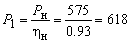 Потребляемый из сети ток, А:.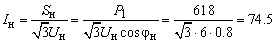 Номинальная частота вращения, об/мин:.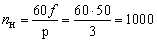 Развиваемый двигателем вращающий момент, Нм:.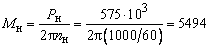 Суммарные потери мощности в двигателе, кВт:.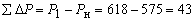 Пусковой момент двигателя, Нм:.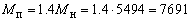 Пусковой ток двигателя, А:.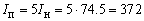 Максимальный момент двигателя, Нм:.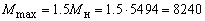   Задача 3.1 Определить напряжение на зажимах трехфазного синхронного генератора, работающего в режиме холостого хода, при соединении обмоток по схеме «треуголник – «звезда», если известны частота f=50 Гц, количество витков, размещенных в пазах статора w1 = 180, обмоточный коэффициент k01=0,92, амплитудное значение магнитного потока одной фазы Фmax=0,012 Вб.РешениеПри холостом ходе генератора и соединении его обмоток треугольником напряжение на зажимах равно фазной ЭДС.